ПРОЕКТ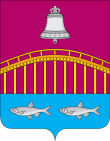 АДМИНИСТРАЦИЯСЕЛЬСКОГО ПОСЕЛЕНИЯ«ВЕЛИКОВИСОЧНЫЙ СЕЛЬСОВЕТ»ЗАПОЛЯРНОГО РАЙОНАНЕНЕЦКОГО АВТОНОМНОГО ОКРУГАПОСТАНОВЛЕНИЕот  00.00.2023 № 000-пс. Великовисочное Ненецкий АООб утверждении Программы профилактики рисков причинения вреда (ущерба) охраняемым законом ценностям  в сфере благоустройствана территории Сельского поселения «Великовисочный сельсовет»Заполярного района Ненецкого автономного округа на 2024 годВ соответствии с Федеральным законом от 31.07.2020 № 248-ФЗ «О государственном контроле (надзоре) и муниципальном контроле в Российской Федерации», Постановлением Правительства Российской Федерации  от 25.06.2021 N 990 "Об утверждении Правил разработки и утверждения контрольными (надзорными) органами программы профилактики рисков причинения вреда (ущерба) охраняемым законом ценностям", Положением о муниципальном контроле в сфере благоустройства на территории Сельского поселения «Великовисочный сельсовет» Заполярного района Ненецкого автономного округа, утвержденным решением Совета депутатов Сельского поселения «Великовисочный сельсовет» Заполярного района Ненецкого автономного округа от 25.11.2021 № 172, Администрация Сельского поселения «Великовисочный сельсовет» Заполярного района Ненецкого автономного округа постановляет: 1. Утвердить прилагаемую Программу профилактики рисков причинения вреда (ущерба) охраняемым законом ценностям  в сфере благоустройства на территории Сельского поселения «Великовисочный сельсовет» Заполярного района Ненецкого автономного округа на 2023 год.2.  Настоящее постановление вступает в силу с 1 января 2023 года и подлежит  официальному опубликованию (обнародованию).И.о. главы администрацииСельского поселения«Великовисочный сельсовет» ЗР НАО                                                       Д.А. Фомин Приложениек постановлению АдминистрацииСельского поселения «Великовисочный сельсовет» Заполярного района Ненецкого автономного округа        от 0000.2023 № 000-пПрограммапрофилактики рисков причинения вреда (ущерба) охраняемым законом ценностям  в сфере благоустройства на территории Сельского поселения «Великовисочный сельсовет» Заполярного района Ненецкого автономного округа на 2024 годАнализ текущего состояния муниципального  контроля в сфере благоустройства на территории Сельского поселения «Великовисочный сельсовет» Заполярного района Ненецкого автономного округаМуниципальный контроль  в сфере благоустройства на территории Сельского поселения «Великовисочный сельсовет» Заполярного района Ненецкого автономного округа (далее – контроль в сфере благоустройства) осуществляется Администрацией Сельского поселения «Великовисочный сельсовет» Заполярного района Ненецкого автономного округа) (далее – администрация).Администрация осуществляет контроль в сфере благоустройства, в том числе посредством проведения профилактических мероприятий.При осуществлении контроля в сфере благоустройства проведение профилактических мероприятий, направленных на снижение риска причинения вреда (ущерба), является приоритетным по отношению к проведению контрольных мероприятий.Контроль в сфере благоустройства осуществляется должностными лицами администрации, уполномоченными осуществлять муниципальный контроль в сфере благоустройства на территории Сельского поселения «Великовисочный сельсовет» Заполярного района Ненецкого автономного округа (далее – должностные лица, уполномоченные осуществлять контроль). В должностные обязанности должностных лиц, уполномоченных осуществлять контроль в соответствии с их должностной инструкцией входит осуществление полномочий по контролю в сфере благоустройства.Должностные лица, уполномоченные осуществлять контроль имеют права, обязанности и несут ответственность в соответствии с Федеральным законом от 31.07.2020 № 248-ФЗ «О государственном контроле (надзоре) и муниципальном контроле в Российской Федерации» и иными федеральными законами.К отношениям, связанным с осуществлением контроля в сфере благоустройства, организацией и проведением профилактических мероприятий, контрольных мероприятий, применяются положения Федерального закона от 31.07.2020 № 248-ФЗ «О государственном контроле (надзоре) и муниципальном контроле в Российской Федерации», Федерального закона от 06.10.2003 № 131-ФЗ «Об общих принципах организации местного самоуправления в Российской Федерации», Положение о муниципальном контроле в сфере благоустройства на территории Сельского поселения «Великовисочный сельсовет» Заполярного района Ненецкого автономного округа, утвержденное решением Совета депутатов Сельского поселения «Великовисочный сельсовет» Заполярного района Ненецкого автономного округа от 25.11.2021 № 172.Муниципальный контроль в сфере благоустройства в 2020-2023 году не осуществлялся.2. Цели и задачи реализации программы профилактики2.1. Профилактические мероприятия осуществляются администрацией в целях: 1) стимулирование добросовестного соблюдения обязательных требований всеми контролируемыми лицами;2) устранение условий, причин и факторов, способных привести к нарушениям обязательных требований и (или) причинению вреда (ущерба) охраняемым законом ценностям;3) создание условий для доведения обязательных требований до контролируемых лиц, повышение информированности о способах их соблюдения.2.2. Задачами Программы являются:1) выявление и устранение причин, факторов и условий, способствующих возможному нарушению обязательных требований;2) оценка состояния подконтрольной сферы и особенностей контролируемых лиц, установление зависимости видов и интенсивности профилактических мероприятий с учетом данных факторов;3) формирование единого понимания обязательных требований всеми контролируемыми лицами.Перечень профилактических мероприятий, сроки (периодичность) их проведения3.1. При осуществлении администрацией муниципального контроля в сфере благоустройства проводятся следующие профилактические мероприятия: 4. Показатели результативности и эффективности программы профилактики4.1. Отчетным показателем результативности и эффективности программы будет являться двукратный и более рост количества профилактических мероприятий за единицу времени (двенадцать месяцев) в сравнении с аналогичным периодом предшествующего календарного года, проводимых профилактических мероприятий.№ п/пВид Профилактических мероприятийСроки (периодичность) проведения профилактических мероприятийСведенияо профилактическихмероприятийОтветственные лица за реализацию профилактических мероприятий1.ИнформированиеПо мере необходимостиПосредством размещения соответствующих сведений на официальном сайте Сельского поселения «Великовисочный сельсовет» Заполярного района Ненецкого автономного округа в информационно-телекоммуникационной сети «Интернет», в средствах массовой информации, через личные кабинеты контролируемых лиц в государственных информационных системах (при их наличии) и в иных формах.Информирование население Сельского поселения «Великовисочный сельсовет» Заполярного района Ненецкого автономного округа на собраниях и конференциях граждан об обязательных требованиях, предъявляемых к объектам контроля.Должностные лица, уполномоченные осуществлять муниципальный контроль в сфере благоустройства2.Обобщение правоприменительной практикидо 1 июля года, следующего за отчетным годомРазмещение на официальном сайте Сельского поселения «Великовисочный сельсовет» Заполярного района Ненецкого автономного округа в информационно-телекоммуникационной сети «Интернет» доклада, содержащего результаты обобщения правоприменительной практики по осуществлению муниципального контроля в сфере благоустройстваДолжностные лица, уполномоченные осуществлять муниципальный контроль в сфере благоустройства3.Объявление предостереженийНе позднее 30 дней со дня получения сведений о готовящихся нарушениях обязательных требований или признаках нарушений обязательных требований и (или) в случае отсутствия подтверждения данных о том, что нарушение обязательных требований причинило вред (ущерб) охраняемым законом ценностям либо создало угрозу причинения вреда (ущерба) охраняемым законом ценностямПредостережение оформляется в письменной форме или в форме электронного документа и направляется в адрес контролируемого лица.Глава Сельского поселения «Великовисочный сельсовет» Заполярного района Ненецкого автономного округа4.КонсультированиеПо мере необходимостиКонсультирование контролируемых лиц осуществляется по телефону, посредством видео-конференц-связи, на личном приеме либо в ходе проведения профилактических мероприятий, контрольных мероприятий.Информация о месте приема, а также об установленных для приема днях и часах размещается на официальном сайте Сельского поселения «Великовисочный сельсовет» Заполярного района Ненецкого автономного.Консультирование осуществляется в устной или письменной форме по вопросам установленным  п. 2.9. Положения о муниципальном контроле в сфере благоустройства на территории Сельского поселения «Великовисочный  сельсовет» Заполярного района Ненецкого автономного округа, утвержденным решением Совета депутатов Сельского поселения «Великовисочный сельсовет» Заполярного района Ненецкого автономного округа от 25.11.2021 № 1721. Глава Сельского поселения «Великовисочный сельсовет» Заполярного района Ненецкого автономного округаДолжностные лица, уполномоченные осуществлять муниципальный контроль в сфере благоустройства5.Профилактический визитЕжеквартально не позднее последнего числа месяца, следующего за истекшим кварталомПроводится в форме профилактической беседы по месту осуществления деятельности контролируемого лица либо путем использования видео-конференц-связи.В ходе профилактического визита контролируемое лицо информируется об обязательных требованиях, предъявляемых к его деятельности либо к принадлежащим ему объектам контроля.При проведении профилактического визита контролируемым лицам не выдаются предписания об устранении нарушений обязательных требований. Разъяснения, полученные контролируемым лицом в ходе профилактического визита, носят рекомендательный характерДолжностные лица, уполномоченные осуществлять муниципальный контроль в сфере благоустройства